CHECKSHEET FOR LESSON 1 – PARTS ASSIGNMENT (HW4)(Submit this sheet as your assignment coverpage)NAME:	_______________________	SECTION #: _____
Design Layout Final Products___ Thoughtfully completed tutorial log ___ 5-6 visually-descriptive screen captures of the feature creation process ___ Clear and concise captions with each screen capture to explain the image (practice your technical writing skills)___ Organized layout with appropriate number of images (~2-4) per page Above and Beyond (Exemplary)___ Exceptionally meaningful/insightful yet professional captions   ___ Other:_______________________________________________________________________TUTORIAL LOGTutorial(s):Outline the main contents/sections of the tutorial. What were the most difficult parts of the tutorial?  Why?What new discoveries/insights did you gain as a result of doing the
tutorial(s)?  When might these be applied?What unresolved questions were generated by the tutorial?What recommendations, if any, do you have for improving the tutorial
or its use in ME 301?PROCESS DOCUMENTATION (example format using Insert -> Table -> and selecting a 2x3 grid)Note: Add more rows to the table by placing your cursor in the last cell and hitting “tab”, or by hovering to the left of the lowest line and hitting the “+” icon that pops up, or by right-clicking in a cell and selecting the desired options from the “insert” menu. If you want, you can hide the table grid lines by right-clicking the table, selecting Table Properties -> Borders and Shading -> None. PROCESS DOCUMENTATION (example format using right-click on screen snip -> insert caption)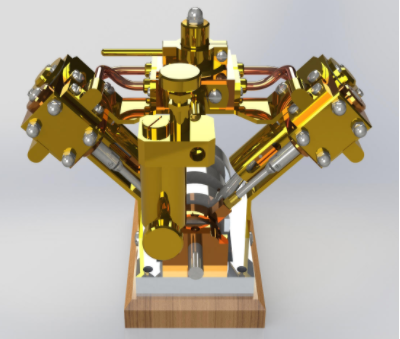 Figure 1. Descriptive Caption 1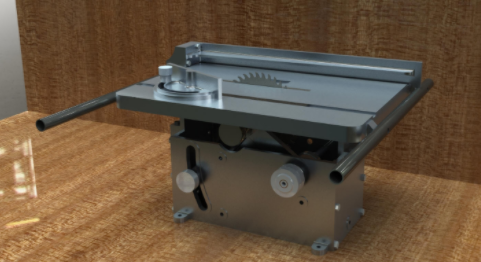 Figure 2. Descriptive Caption 2Rendered perspective view of the V-Twin Steam Engine from the Spring 2020 semester.Screen Snip 2Descriptive Caption 2Screen Snip 3Descriptive Caption 3